TEMA: COLORES Y OTRAS CREACIONES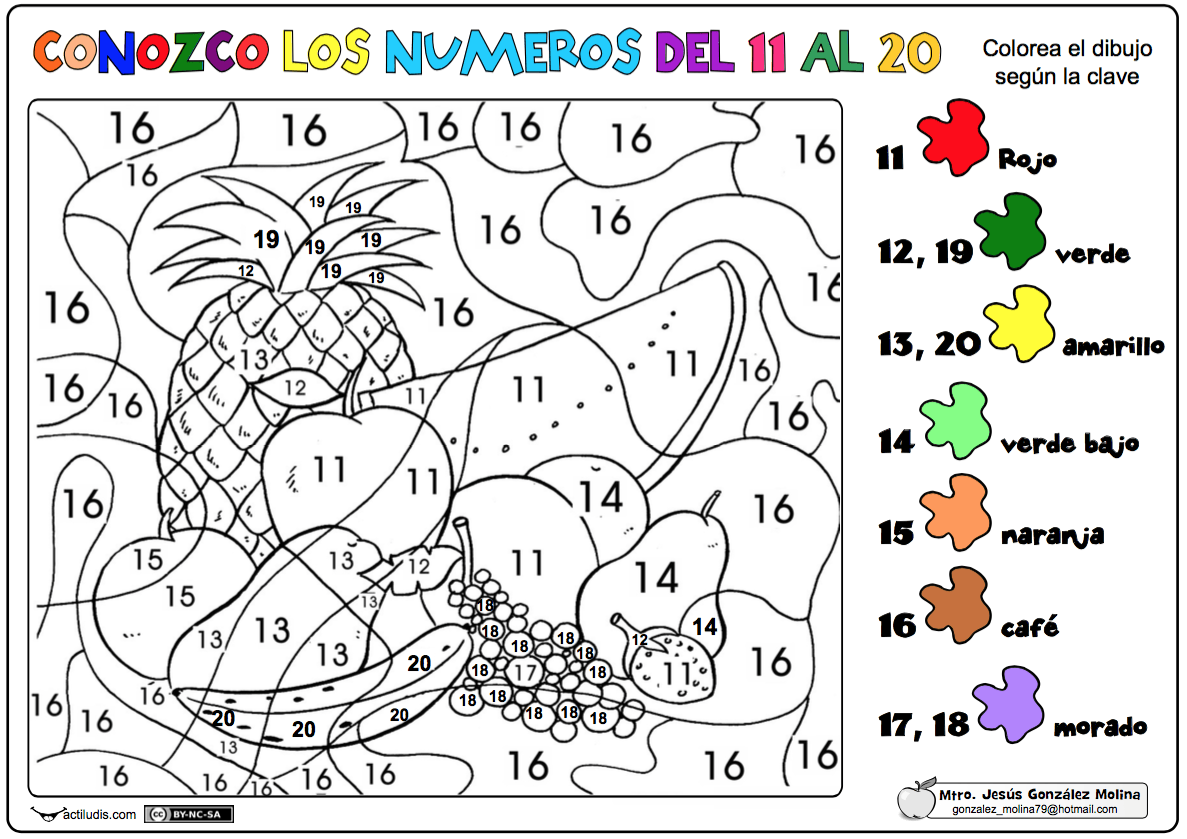 TEMA: COORDINACIÓNTarea: delinea los puntos y forma la figura. Luego colorea.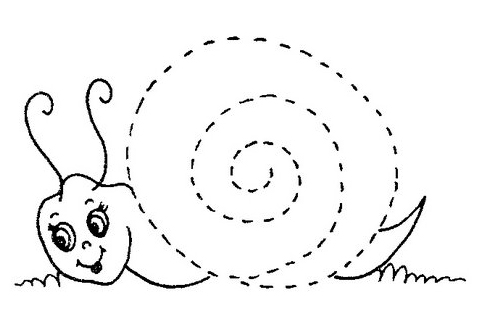 TEMA: APRESTAMIENTOTarea: une los puntos con líneas y descubre la figura. Luego colorea.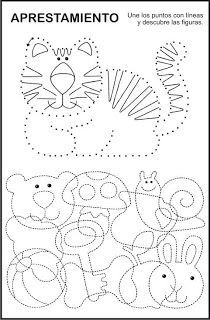 Tema: colorea tu obra de arteTarea. Ingresa a este link:https://arbolabc.com/juegos-de-colores/colorea-tu-obra-de-arteRealiza una captura de pantalla de la obra que pintaste.